Working Party 3PRELIMINARY VIEWs on WRC-23 agenda item 9.1 topic d)Agenda Item 9.1 topic d): Protection of EESS (passive) in the frequency band 36-37 GHz from non-GSO FSS space stations (the 2nd section of the Annex to WRC-19 Document 535) 1. 	BackgroundWRC-19 revised the Regulations and Procedures for the operation of non-GSO FSS satellite systems in the frequency bands including 37.5-39.5 GHz (space-to-Earth) under WRC-19 Agenda item 1.6, while ensuring protection of GSO satellite networks in the FSS, MSS and BSS. With the work on WRC-19 Agenda item 1.6, ITU-R Working Party (WP) 4A was developing Preliminary Draft New Report ITU-R S.[50/40 GHz ADJACENT BAND STUDIES] (Annex 6 to Document 4A/912). Based on the studies of the Preliminary Draft New Report, WRC-19 invited ITU-R to conduct studies on the issues of 1) interference into the EESS (passive) sensors operating in the frequency band 36-37 GHz from non-GSO FSS space stations operating in the frequency band 37.5-38 GHz, and 2) interference into the cold calibration channel of EESS (passive) from non-GSO FSS constellations operating in the frequency band 37.5-38 GHz.Accordingly, CPM23-1 assigned ITU-R WP 7C as a responsible group for WRC-23 agenda item 9.1 topic d) for protection of EESS (passive) in the frequency band 36-37 GHz. At its meeting held in September/October 2020, ITU-R WP 7C reviewed relevant studies included in Sections 4.2 and 4.4 of the Preliminary Draft New Report mentioned above. ITU-R WP 7C also developed a liaison statement to ITU-R WP 4A (4A/74) on the protection of EESS (passive) in the band 36-37 GHz from unwanted emissions of non-GSO FSS systems operating in the band 37.5-38 GHz.[Editor’s Note: ITU-R WP 7C meeting is being held April 16 to 23, 2021, whose schedule is overlapped with the meeting period of APG23-2. The progress on this topic in ITU-R WP 7C meeting would be provided in the next APG23-3 meeting.]2. 	Documents2.1 Input Documents:APG23-2/INP-12 (J)APG23-2/INP-26 (AUS)APG23-2/INP-32 (KOR)2.2 Information Documents:	APG23-2/INF-05 (Chair, DG 9.1 d))	APG23-2/INF-25 (ASMG)	APG23-2/INF-35 (CEPT)3. 	Summary of discussions3.1	Summary of APT Members’ views3.1.1 	Japan - APG23-2/INP-12In order to protect EESS (passive) sensors in the frequency band 36-37 GHz, Japan supports to conduct appropriate studies in ITU-R.3.1.2	Australia - APG23-2/INP-26Australia supports studies being conducted with regard to the protection of EESS (passive) sensors operating in the band 36-37 GHz from non-GSO fixed satellite service space stations in the band 37.5-38 GHz, and development of Recommendations and Reports as appropriate.3.1.3	Korea (Republic of) - APG23-2/INP-32The Republic of Korea is of the view that appropriate unwanted emission power limit applied to non-GSO FSS systems operating in the band 37.5-38 GHz needs to be studied for protection of EESS (passive) in the band 36-37 GHz without undue constraints on the non-GSO FSS systems.	Summary of issues raised during the meetingNone4. 	APT Preliminary View(s)APT Members support studies in ITU-R for the protection of EESS (passive) sensors operating in the band 36-37 GHz from non-GSO FSS systems in the band 37.5-38 GHz, with due consideration of operational aspects of non-GSO FSS system, leading to Recommendations and/or Reports as appropriate.5. 	Other View(s) from APT MembersNone6. 	Issues for Consideration at Next APG MeetingAPT Preliminary View(s) on this topic should be reviewed and revised in accordance with the progress of studies in ITU-R Working Parties and Contributions from APT Members. APT Members are encouraged to participate the studies in ITU-R, and to submit their views to the next APG meetings.7. 	Views from Other Organizations7.1 	Regional Groups7.1.1 	ASMG - Document APG23-2/INF-25Inviting ASMG administrations to follow up the studies and ensure protection of existing systems in the frequency band 36-37 GHz.7.1.2 	CEPT- Document APG23-2/INF-35CEPT supports the protection of EESS (passive) sensors operating in the frequency band 36‐37 GHz from NGSO FSS systems operating in the band 37.5‐38 GHz and the determination of relevant conditions that would ensure such protection.7.2 	International OrganisationsNone[Editor’s Note: No Information Document to this APG23-2 meeting was not submitted from international organizations. In the APG23-1 meeting, World Meteorological Organization (WMO) submitted its Information Document, Doc. APG23-1/INF-05.] ____________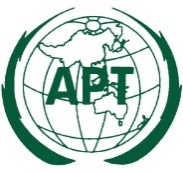 ASIA-PACIFIC TELECOMMUNITYDocument No:The 2nd Meeting of the APT Conference PreparatoryGroup for WRC-23 (APG23-2)APG23-2/OUT-2519 – 23 April 2021, Virtual/Online Meeting23 April 2021